Todd C. HelmusSenior Behavioral Scientist; Affiliate Faculty, Pardee RAND Graduate SchoolWashington OfficeEducationPh.D. in clinical psychology, Wayne State University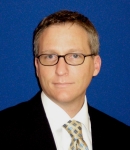 Todd C. Helmus is a senior behavioral scientist at the RAND Corporation and a member of the Pardee RAND Graduate School faculty. He specializes in disinformation, terrorism, and strategic communications. Helmus' latest research has focused on ways to counter Russian disinformation campaigns in the United States and Europe. His research also focuses on countering violent extremism with specific studies examining the networks of ISIS supporters and opponents on Twitter, identifying ways to enlist key influencers in support of U.S. strategic communications and developing approaches to assess the impact of propaganda campaigns. Helmus has served as a deployed advisor to U.S. commanders in Iraq (2008) and Afghanistan (2010-2011) and led studies on U.S. efforts to train Afghan special operations forces. He received his Ph.D. in clinical psychology from Wayne State University.Marek N. PosardMarek N. Posard is a military sociologist at the RAND Corporation and an affiliate faculty member at the Pardee RAND Graduate School. His primary area of research focuses on social problems in military organizations. Posard's research has focused on a range of topics, including unit cohesion, countering disinformation efforts, military families, the recruitment and retention of personnel, and modeling will to fight. Most of his research uses survey, experimental, or qualitative methods. Posard holds a Ph.D. in sociology from the University of Maryland, and an M.A. and B.A. in political science from Loyola University Chicago.Full bio available at: https://www.rand.org/about/people/p/posard_marek_n.htmlWilliam MarcellinoBill Marcellino is a senior behavioral scientist at the RAND Corporation, professor of text analytics at the Pardee RAND Graduate School, and lecturer at Johns Hopkins University. He was trained as a sociolinguist and corpus linguist, and at RAND he develops analytic toolsets, including RAND-Lex, RAND's proprietary text analytics suite. Marcellino teaches text analytics methods for big datasets (e.g. social media), as well as qualitative research methods. His research focuses on information as a warfighting function, intelligence, military resilience, counter-violent extremism/terrorism, and social media as a data source. He has also served as a U.S. Marine tank officer and enlisted rifleman. Marcellino received his Ph.D. in rhetoric from Carnegie Mellon University.Full bio available at: https://www.rand.org/about/people/m/marcellino_william.html